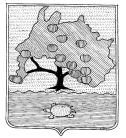 КОМИТЕТ ПО УПРАВЛЕНИЮ МУНИЦИПАЛЬНЫМ ИМУЩЕСТВОМ МУНИЦИПАЛЬНОГО ОБРАЗОВАНИЯ «ПРИВОЛЖСКИЙ РАЙОН» АСТРАХАНСКОЙ ОБЛАСТИРАСПОРЯЖЕНИЕот « 15 »   03 _ 2022 г. №  501р.     __с. Началово Об установлении публичного сервитутав отношении земельного участка,расположенного по адресу:Астраханская область, Приволжский район	  На основании ходатайства публичного акционерного общества «Россети Юг», в соответствии со ст. 39.43 Земельного кодекса Российской Федерации, Постановлением Правительства Астраханской области № 232 от 26.05.2020 «О внесении изменений в постановление Правительства Астраханской области от 26.11.2010 № 474-П», ст.ст. 63,64 Устава муниципального образования «Приволжский район» Астраханской области, подпунктом 3.1.5 пункта 3 Положения о комитете по управлению муниципальным имуществом муниципального образования «Приволжский район» Астраханской области:	1. Установить публичный сервитут на части земельных участков, расположенных по адресу: Астраханская область, Приволжский район с кадастровыми номерами: – 30:09:090406:252, р-н Приволжский, с Три Протока, ул Южная, Приволжский муниципальный район, Сельское поселение Трехпротокский сельсовет, с. Три Протока, ул. Южная, з/у 5А; – 30:09:090406:251, р-н Приволжский, с Три Протока, ул Южная, Приволжский муниципальный район, Сельское поселение Трехпротокский сельсовет, с. Три Протока, ул Южная, з/у 5; – 30:09:090403:1230, р-н Приволжский, с Три Протока, ул Фрунзе, д 7, р-н Приволжский, с. Три Протока, ул. Фрунзе, 7 кв. 1; – 30:09:090406:97, р-н Приволжский, с. Три Протока, ул. Гагарина, 11 "а"; – 30:09:090406:96, р-н Приволжский, с Три Протока, ул Гагарина, 11; – 30:09:090406:89, р-н Приволжский, с. Три Протока, ул. Юбилейная, 7; – 30:09:090406:69, р-н Приволжский, с. Три Протока, ул. Гагарина, 2 "а"; – 30:09:090406:68, р-н Приволжский, с. Три Протока, ул. Ленина, 14; – 30:09:090406:41, р-н Приволжский, с. Три Протока, ул. Юбилейная, 1; – 30:09:090406:40, р-н Приволжский, с. Три Протока, ул. Юбилейная, 3; – 30:09:090406:127, р-н Приволжский, с Три Протока, ул Ленина, 8 "г"; – 30:09:090406:110, р-н Приволжский, с Три Протока, ул Юбилейная, 5; – 30:09:090406:1, р-н Приволжский, с Три Протока, ул Южная, 7; – 30:09:090403:640, р-н Приволжский, с Три Протока, ул Гагарина, 1а; – 30:09:090403:1510, р-н Приволжский, с Три Протока, ул Г. Тукая, 4; – 30:09:090403:1026, р-н Приволжский, с. Три Протока, ул. Набережная, 20; – 30:09:090401:88, р-н Приволжский, с. Три Протока, ул. Фрунзе, 5 относится к кв. 1; – 30:09:000000:363 (контура №1,6,12,14), Приволжский район, муниципальное образование «Трехпротокский сельсовет»; – 30:09:090413:473, р-н Приволжский, с Три Протока, ул Земляничная, 21; – 30:09:090413:472, р-н Приволжский, с Три Протока, ул Земляничная, 25; – 30:09:090413:468, р-н Приволжский, с Три Протока, ул Земляничная, 22; – 30:09:090413:467, р-н Приволжский, с Три Протока, ул. Земляничная, 26; – 30:09:090413:465, р-н Приволжский, с Три Протока, ул Фрунзе, 30 "б"; – 30:09:090413:464, р-н Приволжский, с Три Протока, ул Фрунзе, 30 "а"; – 30:09:090413:459, р-н Приволжский, с. Три Протока, ул. Земляничная, 28; – 30:09:090413:449, Приволжский район, с. Три Протока, ул. Земляничная, 20; – 30:09:090413:447, Приволжский район, с. Три Протока, ул. Земляничная, 30; – 30:09:090413:405, р-н Приволжский, с Три Протока, ул Земляничная, 27; – 30:09:090413:404, р-н Приволжский, с Три Протока, ул Земляничная, 23; – 30:09:090413:376, Приволжский район, с. Три Протока, ул. Солнечная, 44; – 30:09:090413:375, Приволжский район, с. Три Протока, ул. Солнечная, 44 "а"; – 30:09:090413:33, р-н Приволжский, с Три Протока, ул Центральная, 12; – 30:09:090413:22, р-н Приволжский, с. Три Протока, ул. Фрунзе, 24; – 30:09:090413:159, р-н Приволжский, с Три Протока, ул Солнечная, 46; – 30:09:090413:157, р-н Приволжский, с. Три Протока, ул. Солнечная, 42; – 30:09:090413:148, р-н Приволжский, с Три Протока, ул Солнечная, 40; – 30:09:090401:80, р-н Приволжский, с Три Протока, ул Фрунзе, 24 а; – 30:09:090401:68, р-н Приволжский, с. Три Протока, ул. Солнечная, 48; – 30:09:090401:28, р-н Приволжский, с Три Протока, ул Солнечная, 38; – 30:09:090401:101, р-н Приволжский, с. Три Протока, ул. Набережная, 22; – 30:09:090408:79, р-н Приволжский, с. Три Протока, ул. Советская, 30; – 30:09:090408:72, р-н Приволжский, с Три Протока, ул Комсомольская, 1 "А"; – 30:09:090408:4, р-н Приволжский, с Три Протока, ул Советская, 40; – 30:09:090408:247, Приволжский район, с. Три Протока, ул. Советская, 26 относится к кв. 1; – 30:09:090408:2, р-н Приволжский, с Три Протока, ул Советская, № 36"б"; – 30:09:090408:113, р-н Приволжский, с. Три Протока, ул. Советская, 34; – 30:09:090408:112, р-н Приволжский, с. Три Протока, ул. Советская, 34 "а"; – 30:09:090407:82, р-н Приволжский, с Три Протока, ул Ленина, 34 кв 1; – 30:09:090407:79, р-н Приволжский, с. Три Протока, ул. Ленина, 36; – 30:09:090407:78, р-н Приволжский, с Три Протока, ул Ленина, 34 кв 2; – 30:09:090407:53, р-н Приволжский, с Три Протока, ул Пугачева, 8 а; – 30:09:090407:50, Приволжский район, с. Три Протока, ул. Дорожная, 3; – 30:09:090407:44, р-н. Приволжский, с. Три Протока, ул. Советская; – 30:09:090407:4, р-н Приволжский, с Три Протока, ул Пугачева, 15 "а"; – 30:09:090407:39, р-н Приволжский, с. Три Протока, от действующего надземного участка газопровода Д-100 мм среднего давления через ерик Шайтан - Аульский до действующей распределительной ул. Пугачева, ул. Дорожная с. Три Протока Приволжского района Астраханской области; – 30:09:090407:34, р-н Приволжский, с. Три Протока, ул. Советская, 23; – 30:09:090407:27, р-н Приволжский, с. Три Протока, ул. Советская, 21; – 30:09:090407:24, р-н Приволжский, с. Три Протока, ул. Пугачева, дом 11; – 30:09:090407:206, Приволжский район, с. Три Протока, ул. Советская, 29; – 30:09:090407:201, Приволжский район, с. Три Протока, ул. Пугачева, 9; – 30:09:090407:194, Приволжский муниципальный район, Сельское поселение Трехпротокский сельсовет, село Три Протока, улица Пугачева, з/у 5; – 30:09:090407:1, р-н Приволжский, с. Три Протока, ул. Советская, 19; – 30:09:090403:734, р-н Приволжский, с. Три Протока, ул. Дорожная, 2 "а"; – 30:09:090403:1133, р-н Приволжский, с Три Протока, ул Советская, 27а; – 30:09:090404:97, Приволжский район, с. Три Протока, ул. Новая, 1 "в"; – 30:09:090404:88, р-н Приволжский, с Три Протока, ул Ленина, 13 "а"; – 30:09:090404:87, р-н Приволжский, с Три Протока, ул Ленина, 13 относится к кв. 1; – 30:09:090404:73, р-н Приволжский, с. Три Протока, ул. Мира, 3; – 30:09:090404:67, р-н Приволжский, с. Три Протока, ул. Ленина, 27; – 30:09:090404:55, р-н Приволжский, с. Три Протока, ул. Щорса, № 5; – 30:09:090404:48, р-н Приволжский, с. Три Протока, ул. Ленина, 13 "а"; – 30:09:090404:3, р-н Приволжский, с. Три Протока, ул. Тукая, дом 1; – 30:09:090404:223, Приволжский район, с. Три Протока, ул. Новая, 7; – 30:09:090404:221, Приволжский район, село Три Протока, улица Щорса; – 30:09:090404:2, р-н Приволжский, с. Три Протока, ул. Ленина, 25; – 30:09:090404:106, р-н Приволжский, с Три Протока, ул Мира, 5 "а"; – 30:09:090404:105, р-н Приволжский, с Три Протока, ул Ленина, 31 а; – 30:09:090403:1301, р-н Приволжский, с Три Протока, ул Щорса, 3; – 30:09:090403:1035, р-н Приволжский, с. Три Протока, ул. Новая, 1а; – 30:09:090403:8, р-н Приволжский, с. Три Протока, ул. Советская, 17"б"; – 30:09:090403:1446, р-н Приволжский, с Три Протока, ул Школьная, 23; – 30:09:090403:1362, р-н Приволжский, с. Три Протока, ул. Советская, 5а; – 30:09:090403:1361, р-н Приволжский, с Три Протока, ул Советская, 17 относится к помещению 2; – 30:09:090403:1290, р-н. Приволжский, с. Три Протока, ул. Школьная; – 30:09:090403:1, р-н Приволжский, с. Три Протока, ул. Школьная, 19; – 30:09:090403:1009, Приволжский район, с. Три Протока, ул. Мусы Джалиля, 4; – 30:09:090402:90, р-н Приволжский, с Три Протока, ул Советская, 2; – 30:09:090402:9, р-н Приволжский, с. Три Протока, ул. Кирова, 1; – 30:09:090402:88, р-н Приволжский, с. Три Протока, ул. Советская, 2"б"; – 30:09:090402:86, р-н Приволжский, с Три Протока, ул Советская, 2 в; – 30:09:090402:70, р-н Приволжский, с. Три Протока, ул. Победы, 3 "а"; – 30:09:090402:61, р-н Приволжский, с. Три Протока, ул. М.Джалиля, 8а; – 30:09:090402:60, р-н Приволжский, с. Три Протока, ул. Мусы Джалиля, 8; – 30:09:090402:110, р-н Приволжский, с Три Протока, ул Советская, 6; – 30:09:090402:1, р-н Приволжский, с. Три Протока, ул. Мусы Джалиля, № 2; – 30:09:090401:78, р-н Приволжский, с. Три Протока, ул. Фрунзе, 21; – 30:09:090401:62, р-н Приволжский, с. Три Протока, ул. Нариманова, 1 "а"; – 30:09:090401:59, р-н Приволжский, с Три Протока, ул Нариманова, 3; – 30:09:090401:3, р-н Приволжский, с. Три Протока, ул. Нариманова, 9; – 30:09:090401:2, р-н Приволжский, с. Три Протока, ул. Фрунзе, 9; – 30:09:090401:106, р-н Приволжский, с Три Протока, ул Фрунзе, 15 "а"., а также в отношении земельных участков сведения о прохождении границ которых не содержаться в едином государственном реестре недвижимости, но фактически расположены в границах устанавливаемого публичного сервитута, объекта электросетевого хозяйства ВЛ-0,4 кВ от КТП-112,113,117 30 ф.17 ПС Началово.2. Публичный сервитут устанавливается по ходатайству публичного акционерного общества «Россети Юг» (ОГРН 1076164009096, ИНН 6164266561, юридический адрес: 344002, Российская Федерация, Ростовская область, г. Ростов-на-Дону, ул. Большая Садовая, д. 49) в целях размещения объектов электросетевого хозяйства, их неотъемлемых технологических частей на территории Приволжского района Астраханской области. 3. Утвердить границы публичного сервитута, согласно приложению.4. Срок публичного сервитута – 49 (сорок девять) лет.5. Использование земельных участков и (или) расположенных на них объектов недвижимости будет затруднено только при предотвращении или устранении аварийных ситуаций.6. Капитальный ремонт объектов электросетевого хозяйства производится с предварительным уведомлением собственников (землепользователей, землевладельцев, арендаторов) земельных участков 1 раз в 12 лет (продолжительность не превышает три месяца для земельных участков, предназначенных для жилищного строительства, ведения личного подсобного хозяйства, садоводства, огородничества; не превышает один год-в отношении иных земельных участков)7. Обладатель публичного сервитута обязан привести земельный участок в состояние, пригодное для использования в соответствии с видом разрешенного использования, в сроки, предусмотренные пунктом 8 статьи 39.50 Земельного Кодекса Российской Федерации.8. В течении пяти рабочих дней со дня принятия распоряжения:8.1. Разместить распоряжение об установлении публичного сервитута на официальном сайте комитета по управлению муниципальным имуществом муниципального образования «Приволжский район» Астраханской области в информационно-телекоммуникационной сети «Интернет»;8.2. Обеспечить опубликование указанного решения (за исключением приложений к нему) в порядке, установленном для официального опубликования (обнародования) муниципальных правовых актов уставом поселения, городского округа (муниципального района в случае, если земельные участки и (или) земли, в отношении которых установлен публичный сервитут, расположены на межселенной территории) по месту нахождения земельных участков, в отношении которых принято указанное решение.8.3. Направить копию распоряжения правообладателям земельных участков в отношении которых принято решение об установлении публичного сервитута.8.4. Направить копию распоряжения об установлении публичного сервитута в орган регистрации прав.8.5. Направить обладателю публичного сервитута копию решения об установлении публичного сервитута, сведения о лицах, являющихся правообладателями земельных участков, сведения о лицах, подавших заявления об их учете.Председатель комитета                                                                                            Р.И. Усманов